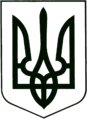 УКРАЇНА
МОГИЛІВ-ПОДІЛЬСЬКА МІСЬКА РАДА
ВІННИЦЬКОЇ ОБЛАСТІВИКОНАВЧИЙ КОМІТЕТРІШЕННЯ №236   Від 27.07.2023р.                                                           м. Могилів-ПодільськийПро припинення за згодою сторін Додаткової угоди №3 від 01.02.2023 року, укладеної з Управлінням соціального захисту населення Могилів-Подільської районної державної адміністрації         Керуючись ст.ст. 29, 52 Закону України «Про місцеве самоврядування в Україні», ч. 2 ст. 24 Закону України «Про оренду державного та комунального майна», рішенням 9 сесії Могилів-Подільської міської ради 8 скликання від 30.06.2021р. №309 «Про делегування повноважень щодо управління майном комунальної власності Могилів-Подільської міської територіальної громади», у зв’язку з власною потребою Могилів-Подільської міської ради у вільних приміщеннях комунальної власності, з метою реалізації повноважень та завдань органу місцевого самоврядування, враховуючи листи Управління житлово-комунального господарства міської ради від 25.07.2023р. №04-19/444 та Управління соціального захисту населення Могилів-Подільської районної державної адміністрації Вінницької області від 25.07.2023р. №1080/01-28, -    виконком міської ради ВИРІШИВ:          1. Управлінню житлово-комунального господарства міської ради, як орендодавцю майна, достроково припинити за згодою сторін Додаткову угоду №3 від 01.02.2023 року до Договору оренди майна, яке знаходиться в комунальній власності Могилів-Подільської міської територіальної громади (передача майна в оренду без проведення аукціону) від 17 травня 2021 року №36.         2. Контроль за виконанням даного рішення покласти на першого заступника міського голови Безмещука П.О..           Міський голова                                                   Геннадій  ГЛУХМАНЮК